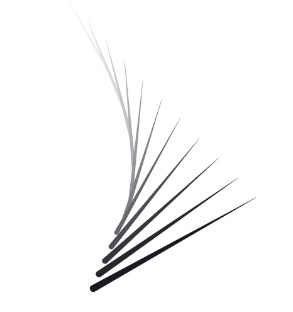 KONCERTINĖS ĮSTAIGOSLIETUVOS VALSTYBINIS SIMFONINIS ORKESTRASVADOVASĮSAKYMASdėl INFORMACIJOS PAGAL LIETUVOS RESPUBLIKOS PRANEŠĖJŲ APSAUGOS ĮSTATYMĄ TEIKIMO KONCERTINĖJE ĮSTAIGOJELIETUVOS VALSTYBINIAME SIMFONINIAME ORKESTRE TVARKOS APRAŠO PATVIRTINIMO2022 m. birželio 7 d. Nr. 1V-9VilniusVadovaudamasis Lietuvos Respublikos pranešėjų apsaugos įstatymo 16 straipsnio 1 ir 3 dalimis ir atsižvelgdamas į Vidinių informacijos apie pažeidimus teikimo kanalų įdiegimo ir jų funkcionavimo užtikrinimo tvarkos aprašo, patvirtinto Lietuvos Respublikos Vyriausybės 2018 m. lapkričio 14 d. nutarimu Nr. 1133 „Dėl Lietuvos Respublikos pranešėjų apsaugos įstatymo įgyvendinimo“, nuostatas:1. T v i r t i n u Informacijos pagal Lietuvos Respublikos pranešėjų apsaugos įstatymą teikimo Koncertinėje įstaigoje Lietuvos valstybiniame simfoniniame orkestre tvarkos aprašą (pridedama).2. Pavedu Koncertinės įstaigos Lietuvos valstybinis simfoninis orkestras, teisininkei-viešųjų pirkimų specialistei, atsakingai už korupcijai atsparios aplinkos kūrimą, Agnei Balčytytei, jos nesant – teisininkei – personalo specialistei Lidijai Saikevičienei, vykdyti šio įsakymo 1 punktu patvirtintame Informacijos pagal Lietuvos Respublikos pranešėjų apsaugos įstatymą teikimo Koncertinėje įstaigoje Lietuvos valstybiniame simfoniniame orkestre tvarkos apraše nustatytas kompetentingo subjekto funkcijas.3. N u s t a t a u, kad šis įsakymas įsigalioja 2022 m. birželio 7 d.Orkestro vadovas					Stasys PancekauskasPATVIRTINTAKoncertinės įstaigos Lietuvos valstybinio simfoninio orkestro vadovo 2022 m. birželio 7 d. įsakymu Nr. 1V-9Informacijos pagal Lietuvos respublikos pranešėjų apsaugos įstatymą teikimo KONCERTINĖJE ĮSTAIGOJELIETUVOS VALSTYBINIAME SIMFONINIAME ORKESTRE tvarkos APRAŠASI SKYRIUSBENDROSIOS NUOSTATOS1. Informacijos pagal Lietuvos Respublikos pranešėjų apsaugos įstatymą teikimo Koncertinėje įstaigoje Lietuvos valstybiniame simfoniniame orkestre (toliau – Aprašas) nustato gautos informacijos apie Koncertinėje įstaigoje Lietuvos valstybiniame simfoniniame orkestre (toliau – LVSO) galimai rengiamus, daromus ar padarytus pažeidimus teikimo, priėmimo, vertinimo ir sprendimų priėmimo tvarką.2. Informacijos apie pažeidimus teikimo pagrindai, aplinkybės, kurioms esant gali būti teikiama informacija apie pažeidimus, atlyginimo ir kompensavimo tvarka nustatyti Lietuvos Respublikos pranešėjų apsaugos įstatyme (toliau – Pranešėjų apsaugos įstatymas) ir Lietuvos Respublikos Vyriausybės 2018 m. lapkričio 14 d. nutarime Nr. 1133 „Dėl Lietuvos Respublikos pranešėjų apsaugos įstatymo įgyvendinimo“ (toliau – Vyriausybės nutarimas).3. LVSO gauti pranešimai apie pažeidimus priimami, registruojami, nagrinėjami, pranešėjų apsaugos priemonės užtikrinamos vadovaujantis Pranešėjų apsaugos įstatymu, Vyriausybės nutarimu ir Aprašu.4. Apraše vartojamos sąvokos:4.1. Asmuo, teikiantis informaciją apie pažeidimą – asmuo, kurį su LVSO sieja ar siejo darbo santykiai arba sutartiniai santykiai (konsultavimo, rangos, stažuotės, praktikos, savanorystės ir pan.) ir kuris teikia informaciją apie pažeidimą LVSO.4.2. Kompetentingas subjektas – Koncertinės įstaigos Lietuvos valstybinio simfoninio orkestro vadovo įsakymu paskirtas (-i) LVSO darbuotojas (-ai), kuris (-ie) administruoja vidinį informacijos apie pažeidimus teikimo kanalą, nagrinėja jais gautą informaciją apie pažeidimus, užtikrina asmens, pateikusio informaciją apie pažeidimus konfidencialumą, išskyrus Pranešėjų apsaugos įstatyme nustatytus atvejus.4.3. Pažeidimas – LVSO galbūt rengiama, daroma ar padaryta nusikalstama veika, administracinis nusižengimas, darbo pareigų pažeidimas, taip pat šiurkštus privalomų profesinės etikos normų pažeidimas ar kitas grėsmę viešajam interesui keliantis arba jį pažeidžiantis teisės pažeidimas, apie kuriuos asmuo, teikiantis informaciją apie pažeidimą, sužino iš savo turimų ar turėtų darbo arba sutartinių santykių su LVSO.4.4. Vidinis informacijos apie pažeidimus teikimo kanalas – Apraše nustatyta tvarka sukurta ir taikoma informacijos apie pažeidimus LVSO teikimo, tyrimo ir asmens informavimo procedūra.5. Kitos Apraše vartojamos sąvokos suprantamos taip, kaip jos apibrėžtos Pranešėjų apsaugos įstatyme ir Vyriausybės nutarime.II SKYRIUSINFORMACIJOS APIE PAŽEIDIMUS TEIKIMAS6. Apie pažeidimą pranešti vidiniu informacijos apie pažeidimus teikimo kanalu gali bet kuris asmuo, kurį su LVSO sieja ar siejo darbo santykiai arba sutartiniai santykiai (konsultavimo, rangos, stažuotės, praktikos, savanorystės ir pan.).7. Asmuo informaciją apie pažeidimą turi teisę pateikti elektroniniu paštu praneseju.apsauga@lvso.lt, atsiųsdamas vieną iš šių dokumentų:7.1. užpildytą Aprašo 1 priede nustatytą pranešimo apie pažeidimą formą;7.2. laisvos formos pranešimą apie pažeidimą, kuriame privalo būti nurodyta, kad informacija apie pažeidimą yra teikiama vadovaujantis Pranešėjų apsaugos įstatymu ir turi būti nurodyta:7.2.1. kas, kada, kokiu būdu ir kokį pažeidimą padarė, daro ar rengiasi padaryti ir pan.;7.2.2. sužinojimo apie pažeidimą data ir aplinkybės; 7.2.3. asmens, pranešančio apie pažeidimą, vardas, pavardė, asmens kodas, darbovietė, kiti kontaktiniai duomenys;7.2.4. jeigu įmanoma, pateikiami bet kokie turimi dokumentai, duomenys ar informacija, atskleidžianti galimo pažeidimo požymius.III SKYRIUSINFORMACIJOS APIE PAŽEIDIMUS PRIĖMIMAS, REGISTRAVIMAS, SIUNTIMAS8. Kompetentingas subjektas priima informaciją apie pažeidimą, pateiktą elektroninio pašto adresu praneseju.apsauga@lvso.lt, ir nedelsdamas, bet ne vėliau kaip kitą darbo dieną nuo informacijos gavimo, užregistruoja LVSO kanceliarijoje.9. Informacija apie pažeidimą, gauta LVSO ne elektroninio pašto adresu praneseju.apsauga@lvso.lt, o bet kuriuo kitu elektroninio pašto adresu, neregistruojama ir laikantis konfidencialumo principo nedelsiant persiunčiama elektroninio pašto adresu praneseju.apsauga@lvso.lt. Kitu elektroninio pašto adresu gauta ir (ar) persiųsta informacija apie pažeidimą turi būti nedelsiant ištrinta iš šio elektroninio pašto.10. Kompetentingas subjektas, elektroninio pašto adresu praneseju.apsauga@lvso.lt gavęs informaciją apie pažeidimą, ją pateikusiam asmeniui pageidaujant, nedelsdamas, bet ne vėliau kaip kitą darbo dieną nuo informacijos gavimo, informuoja šį asmenį apie informacijos gavimo faktą.11. Gaunamus ir siunčiamus raštus, susijusius su Pranešėjų apsaugos įstatymo ir šio Aprašo reikalavimų įgyvendinimu, kanceliarijoje užregistruoja kompetentingas subjektas.12. Susirašinėjimas (susijęs su Pranešėjų apsaugos įstatymo ir šio Aprašo reikalavimų įgyvendinimu) su asmeniu, teikiančiu informaciją apie pažeidimą, Lietuvos Respublikos prokuratūra ir kitomis valstybės ar savivaldybės institucijomis vykdomas elektroniniu paštu praneseju.apsauga@lvso.lt. IV SKYRIUSINFORMACIJOS APIE PAŽEIDIMUS VERTINIMAS, SPRENDIMŲ PRIĖMIMAS13. Kompetentingas subjektas ne vėliau kaip per 1 darbo dieną nuo informacijos apie pažeidimą gavimo dienos įvertina:13.1. ar informaciją apie pažeidimą pateikęs asmuo nėra anoniminis ir atitinka Aprašo 4.1 papunktyje nustatytus reikalavimus;13.2. ar LVSO yra įgaliota tirti asmens pranešime pateiktą informaciją;13.3. ar asmuo, teikiantis informaciją apie pažeidimą, pageidauja gauti pranešėjo statusą.14. Kompetentingas subjektas, siekdamas įvertinti informaciją apie pažeidimą pagal 13 punkto nuostatas, gali pateikti paklausimą (prašymą) bet kuriam LVSO darbuotojui, kuris privalo nedelsdamas, bet ne vėliau kaip per kompetentingo subjekto nurodytą terminą, pateikti pranešimui nagrinėti reikalingą informaciją.15. Kompetentingas subjektas, įvertinęs vidiniu informacijos apie pažeidimus teikimo kanalu asmens pateiktą ir užregistruotą informaciją, priima vieną iš šių motyvuotų sprendimų:15.1. nustatęs, kad asmuo pateikė Aprašo 1 priede nustatytos formos pranešimą arba laisvos formos pranešimą, kuriame yra Aprašo 7.2 papunktyje nurodyta informacija, nedelsdamas, bet ne vėliau kaip per 2 darbo dienas nuo informacijos  apie pažeidimą gavimo dienos – persiųsti pranešimą Lietuvos Respublikos prokuratūrai klausimui dėl pranešėjo statuso asmeniui suteikimo spręsti ir, jeigu LVSO yra įgaliota tirti asmens pranešime pateiktą informaciją, – nagrinėti pateiktą informaciją apie pažeidimą;15.2. nustatęs, kad asmuo pateikė Aprašo 1 priede nustatytos formos pranešimą arba laisvos formos pranešimą, kuriame yra Aprašo 7.2 papunktyje nurodyta informacija, o LVSO neįgaliota tirti asmens pranešime pateiktos informacijos, – nedelsdamas, bet ne vėliau kaip per 2 darbo dienas nuo pranešimo gavimo dienos persiųsti pranešimą Lietuvos Respublikos prokuratūrai klausimui dėl pranešėjo statuso asmeniui suteikimo spręsti ir sprendimo dėl informacijos apie pažeidimą nagrinėjimo priėmimui;15.3. nustatęs, kad asmuo nepageidauja gauti pranešėjo statuso, o informacijos apie pažeidimą turinys susijęs su galimais teisės aktų pažeidimais LVSO, – nagrinėti pateiktą informaciją apie pažeidimą, jeigu šiuos pažeidimus teisės aktų nustatyta tvarka įgaliota tirti LVSO, arba persiųsti gautą informaciją apie pažeidimą institucijai, įgaliotai tirti tokią informaciją, jeigu šiuos pažeidimus teisės aktų nustatyta tvarka įgaliota tirti kita institucija;15.4. nenagrinėti gautos informacijos apie pažeidimą, kai:15.4.1. pranešimas grindžiamas akivaizdžiai tikrovės neatitinkančia informacija, informacija yra abstrakti, paremta informaciją pateikusio asmens bendro pobūdžio teiginiais ar asmenine nuomone, kurios neįmanoma patikrinti;15.4.2. asmuo, pateikęs informaciją apie pažeidimą, kreipiasi pakartotinai dėl tų pačių aplinkybių, kai prieš tai pateikta informacija apie pažeidimą buvo išnagrinėta ir dėl jos priimtas sprendimas.16. Kompetentingas subjektas per 5 darbo dienas nuo informacijos apie pažeidimą gavimo dienos raštu informuoja asmenį, pateikusį informaciją apie pažeidimą, apie pagal Aprašo 15 punktą priimtą sprendimą dėl informacijos apie pažeidimą nagrinėjimo. 17. Kompetentingas subjektas, priėmęs 15.1 ir 15.3 papunktyje nurodytą sprendimą nagrinėti pateiktą informaciją LVSO, kreipiasi, pateikdamas nuasmenintą informaciją, į LVSO vadovą dėl darbo pareigų pažeidimo tyrimo komisijos sudarymo.18. LVSO baigus nagrinėti informaciją apie pažeidimą, kompetentingas subjektas nedelsdamas, bet ne vėliau kaip per 5 darbo dienas, raštu informuoja:18.1. asmenį, pateikusį informaciją apie pažeidimą, apie nagrinėjimo rezultatus ir veiksmus, kurių buvo imtasi ar planuojama imtis, taip pat nurodo priimto sprendimo apskundimo tvarką. Nustačius pažeidimo padarymo faktą, kompetentingas subjektas informuoja asmenį, pateikusį informaciją apie pažeidimą, apie atsakomybę, taikytą pažeidimą padariusiems asmenims. 18.2. Lietuvos Respublikos prokuratūrą (tuo atveju, jeigu priėmus 15.1 papunktyje nurodytą sprendimą gautas atsakymas iš Lietuvos Respublikos prokuratūros, kad asmuo pripažintas pranešėju) apie nagrinėjimo rezultatus ir veiksmus, kurių buvo imtasi ar planuojama imtis, nustačius pažeidimo padarymo faktą, apie atsakomybę, taikytą pažeidimą padariusiems asmenims.V skyriusKonfidencialumo užtikrinimas19. Kompetentingas subjektas užtikrina asmens, teikiančio informaciją apie pažeidimą, ir jo teikiamos informacijos konfidencialumą nuo informacijos pateikimo 7 punkte nurodytu elektroninio pašto adresu dienos. Reikalavimas užtikrinti konfidencialumą netaikomas, kai to raštu prašo asmuo, teikiantis informaciją apie pažeidimą arba jeigu asmuo pateikia žinomai melagingą informaciją.20. Asmens, teikiančio informaciją apie pažeidimą, konfidencialumas viešojo administravimo, drausminio nusižengimo tyrimo procedūrų metu turi būti užtikrinamas tiek, kiek tai yra objektyviai įmanoma atsižvelgiant į pateiktus duomenis ir jų ryšį su šiuo asmeniu.21. LVSO darbuotojai, kurie pagal atliekamas funkcijas turi prieigą prie asmens, teikiančio informaciją apie pažeidimą, pateiktų duomenų arba gali sužinoti ją pateikusio asmens duomenis, privalo pasirašyti konfidencialumo pasižadėjimą (Aprašo 2 priedas) ir įsipareigoti neatskleisti tokios informacijos ar duomenų trečiosioms šalims tiek darbo metu, tiek ir po jo, taip pat yra supažindinami su atsakomybe už Pranešėjų apsaugos įstatyme ir kituose teisės aktuose nustatytų pranešėjų apsaugos reikalavimų pažeidimą. Konfidencialumo pasižadėjimas yra neterminuotas.22. Konfidencialumas užtikrinamas nepaisant gautos informacijos apie pažeidimą nagrinėjimo rezultatų. 23. Asmens, teikiančio informaciją apie pažeidimą, duomenų ir (ar) kitos informacijos pateikimas ikiteisminio tyrimo ar kitoms pažeidimus tiriančioms kompetentingoms institucijoms, neatskleidžiant šių duomenų LVSO, nelaikomas konfidencialumo pažeidimu.VI SKYRIUSBAIGIAMOSIOS NUOSTATOS24. Dokumentai, susiję su šio Aprašo nuostatų įgyvendinimu saugomi vadovaujantis LVSO ar jo įgalioto asmens tvirtinamu dokumentacijos planu. 25. Kompetentingas subjektas iki einamųjų metų vasario 15 d. apibendrina praeitų metų informacijos apie pažeidimus, kuriems taikomi Pranešėjų apsaugos įstatymo reikalavimai, gavimo ir nagrinėjimo LVSO duomenis ir LVSO interneto svetainėje skelbia statistinius duomenis apie atvejų, kai buvo pateikta informacija apie pažeidimus, skaičių, jų nagrinėjimo rezultatus, kitą apibendrintą informaciją apie pažeidimus, kurie buvo atskleisti remiantis asmenų pateikta informacija pagal šį Aprašą.______________Informacijos pagal Lietuvos Respublikospranešėjų apsaugos įstatymą teikimo Koncertinėje įstaigoje Lietuvos valstybiniame simfoniniame orkestre tvarkos aprašo 1 priedas(Pranešimo apie pažeidimą forma)PRANEŠIMAS APIE PAŽEIDIMĄ KONCERTINĖJE ĮSTAIGOJE LIETUVOS VALSTYBINIAME SIMFONINIAME ORKESTRE ______________ Nr. (data)______________Informacijos pagal Lietuvos Respublikospranešėjų apsaugos įstatymą teikimo Koncertinėje įstaigoje Lietuvos valstybiniame simfoniniame orkestre tvarkos aprašo 2 priedasKoncertinė įstaiga Lietuvos valstybinis simfoninis orkestras___________________________________________________________________________(asmens vardas ir pavardė, pareigos)KONFIDENCIALUMO PASIŽADĖJIMAS 20   m. 		d.Vilnius1. Aš suprantu, kad, vykdydamas (-a) savo pareigas Koncertinėje įstaigoje Lietuvos valstybiniame simfoniniame orkestre (toliau – LVSO), turėsiu prieigą prie informacijos apie asmenis, kuriems vadovaujantis Lietuvos Respublikos pranešėjų apsaugos įstatymo nuostatomis taikomas reikalavimas užtikrinti konfidencialumą. Ši informacija Lietuvos Respublikos įstatymų nustatytais atvejais gali būti atskleista ar perduota tik įgaliotiems asmenims ar institucijoms.2. Aš žinau, kad konfidencialią informaciją sudaro asmens, Pranešėjų apsaugos įstatymo nustatyta tvarka pateikusio informaciją apie pažeidimą, duomenys ir kita jį tiesiogiai ar netiesiogiai identifikuoti leidžianti informacija.3. Aš pasižadu užtikrinti konfidencialumą ir neatskleisti, neperduoti informacijos, kuriai pagal Pranešėjų apsaugos įstatymą taikomas reikalavimas užtikrinti konfidencialumą, nė vienam asmeniui, kuris nėra įgaliotas naudotis šia informacija, tiek įstaigos viduje, tiek už jos ribų. Taip pat pasižadu pranešti savo tiesioginiam vadovui apie bet kokią pastebėtą ar sužinotą situaciją, kuri gali kelti grėsmę tokios informacijos saugumui ir konfidencialumui užtikrinti.4. Aš žinau, kad šis pasižadėjimas galios visą mano darbo laiką LVSO, taip pat man perėjus dirbti į kitas pareigas arba pasibaigus darbo ar sutartiniams santykiams. 5. Aš esu susipažinęs su Pranešėjų apsaugos įstatyme ir kituose teisės aktuose nustatytais pranešėjų apsaugos reikalavimais.6. Aš esu įspėtas, kad, pažeidus šį pasižadėjimą, man gali būti taikoma atsakomybė už Pranešėjų apsaugos įstatyme ir (ar) kituose teisės aktuose nustatytų pranešėjų apsaugos reikalavimų pažeidimą. _____________________ 	____________________(parašas) 	(vardas ir pavardė)______________Asmens, pranešančio apie pažeidimą, duomenysAsmens, pranešančio apie pažeidimą, duomenysAsmens, pranešančio apie pažeidimą, duomenysVardas, pavardėAsmens kodasDarbovietė (su Koncertine įstaiga Lietuvos valstybiniu simfoniniu orkestru siejantys ar sieję darbo santykiai ar sutartiniai santykiai)PareigosInformacija susisiekimuiInformacija susisiekimuiInformacija susisiekimuiTelefonas (pastabos dėl susisiekimo)Asmeninis el. paštas arba gyvenamosios vietos adresasInformacija apie pažeidimąInformacija apie pažeidimąInformacija apie pažeidimą1. Apie kokį pažeidimą pranešate? Kokio pobūdžio tai pažeidimas?1. Apie kokį pažeidimą pranešate? Kokio pobūdžio tai pažeidimas?1. Apie kokį pažeidimą pranešate? Kokio pobūdžio tai pažeidimas?2. Kas padarė šį pažeidimą? Kokie galėjo būti pažeidimą darančio asmens motyvai?2. Kas padarė šį pažeidimą? Kokie galėjo būti pažeidimą darančio asmens motyvai?2. Kas padarė šį pažeidimą? Kokie galėjo būti pažeidimą darančio asmens motyvai?3. Pažeidimo padarymo vieta, laikas3. Pažeidimo padarymo vieta, laikas3. Pažeidimo padarymo vieta, laikasDuomenys apie pažeidimą padariusį asmenį ar asmenisDuomenys apie pažeidimą padariusį asmenį ar asmenisDuomenys apie pažeidimą padariusį asmenį ar asmenisVardas, pavardėDarbovietėPareigos4. Ar yra kitų asmenų, kurie dalyvavo ar galėjo dalyvauti darant pažeidimą? Jei taip, nurodykite, kas jie.4. Ar yra kitų asmenų, kurie dalyvavo ar galėjo dalyvauti darant pažeidimą? Jei taip, nurodykite, kas jie.4. Ar yra kitų asmenų, kurie dalyvavo ar galėjo dalyvauti darant pažeidimą? Jei taip, nurodykite, kas jie.5. Ar yra kitų pažeidimo liudininkų? Jei taip, pateikite jų kontaktinius duomenis.5. Ar yra kitų pažeidimo liudininkų? Jei taip, pateikite jų kontaktinius duomenis.5. Ar yra kitų pažeidimo liudininkų? Jei taip, pateikite jų kontaktinius duomenis.Duomenys apie pažeidimo liudininką ar liudininkusDuomenys apie pažeidimo liudininką ar liudininkusDuomenys apie pažeidimo liudininką ar liudininkusVardas, pavardėPareigosDarbovietėTelefonasEl. paštas6. Kada pažeidimas buvo padarytas ir kada apie jį sužinojote arba jį pastebėjote?6. Kada pažeidimas buvo padarytas ir kada apie jį sužinojote arba jį pastebėjote?6. Kada pažeidimas buvo padarytas ir kada apie jį sužinojote arba jį pastebėjote?7. Kokius pažeidimą pagrindžiančius duomenis, galinčius padėti atlikti pažeidimo tyrimą, galėtumėte pateikti? Nurodykite pridedamus rašytinius ar kitus duomenis apie pažeidimą.7. Kokius pažeidimą pagrindžiančius duomenis, galinčius padėti atlikti pažeidimo tyrimą, galėtumėte pateikti? Nurodykite pridedamus rašytinius ar kitus duomenis apie pažeidimą.7. Kokius pažeidimą pagrindžiančius duomenis, galinčius padėti atlikti pažeidimo tyrimą, galėtumėte pateikti? Nurodykite pridedamus rašytinius ar kitus duomenis apie pažeidimą.8. Ar apie šį pažeidimą jau esate kam nors pranešęs? Jei pranešėte, kam pranešėte ir ar gavote atsakymą? Jei gavote atsakymą, nurodykite jo esmę.8. Ar apie šį pažeidimą jau esate kam nors pranešęs? Jei pranešėte, kam pranešėte ir ar gavote atsakymą? Jei gavote atsakymą, nurodykite jo esmę.8. Ar apie šį pažeidimą jau esate kam nors pranešęs? Jei pranešėte, kam pranešėte ir ar gavote atsakymą? Jei gavote atsakymą, nurodykite jo esmę.9. Papildomos pastabos ir komentarai.9. Papildomos pastabos ir komentarai.9. Papildomos pastabos ir komentarai.□ Patvirtinu, kad esu susipažinęs su teisinėmis pasekmėmis už melagingos informacijos teikimą, o mano teikiama informacija yra teisinga.□ Patvirtinu, kad esu susipažinęs su teisinėmis pasekmėmis už melagingos informacijos teikimą, o mano teikiama informacija yra teisinga.□ Patvirtinu, kad esu susipažinęs su teisinėmis pasekmėmis už melagingos informacijos teikimą, o mano teikiama informacija yra teisinga.DataDataParašas